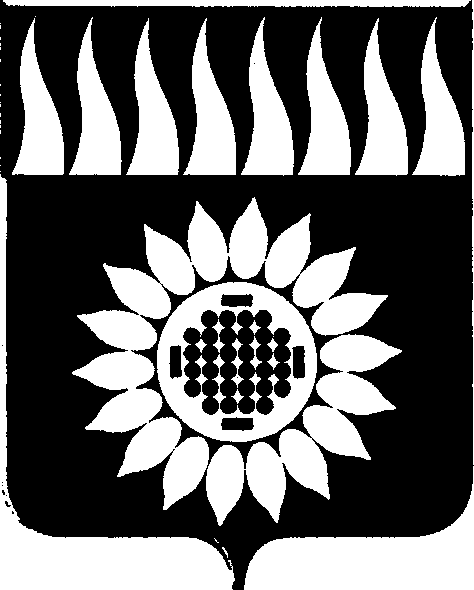 ГОРОДСКОЙ ОКРУГ ЗАРЕЧНЫЙД У М Ашестой созыв_____________________________________________________________________________________________СЕМЬДЕСЯТ ПЕРВОЕ ОЧЕРЕДНОЕ ЗАСЕДАНИЕР Е Ш Е Н И Е30.07.2020 № 51-РО внесении изменений в решение Думы от 25.06.2015 № 76-Р «О представлении гражданами, претендующими на замещение должностей муниципальной службы городского округа Заречный и муниципальными служащими городского округа Заречный сведений о доходах, расходах, об имуществе и обязательствах имущественного характера»	В связи с изменениями в законодательстве, на основании ст. 45 Устава городского округа Заречный                Дума решила:             1. Внести в Положение о представлении гражданами, претендующими на замещение должностей муниципальной службы городского округа Заречный и муниципальными служащими городского округа Заречный сведений о доходах, расходах, об имуществе и обязательствах имущественного характера, утвержденное решением Думы от 25.06.2015 № 76-Р,  (в действующей редакции) изменения, изложив пункт 11 в следующей редакции:          «11. Сведения о доходах, об имуществе и обязательствах имущественного характера, представленные в соответствии с настоящим Положением гражданином или кандидатом на должность, предусмотренную Перечнем, а также представляемые ежегодно муниципальным служащим сведения о доходах, расходах, об имуществе и обязательствах имущественного характера, и информация о результатах проверки достоверности и полноты этих сведений приобщаются к личному делу муниципального служащего. Помимо хранения указанных сведений в бумажном виде допускается их хранение в электронном виде. В случае если гражданин или кандидат на должность, предусмотренную Перечнем, представивший справки о своих доходах, об имуществе и обязательствах имущественного характера, а также справки о доходах, об имуществе и обязательствах имущественного характера своих супруги (супруга) и несовершеннолетних детей, не были назначены на должность муниципальной. службы, такие справки возвращаются указанным лицам по их письменному заявлению вместе с другими документами.                          2. Опубликовать настоящее решение в установленном порядке.Председатель Думы городского округа				     А.А. КузнецовИ.о. Главы городского округа                                                       О.П. Кириллов